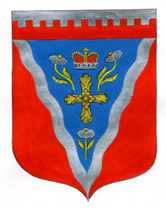 Администрациямуниципального образования Ромашкинское сельское поселениемуниципального образования Приозерский муниципальный районЛенинградской области                                                  П О С Т А Н О В Л Е Н И Е                                  от  25 декабря 2019 года                                                                                                      № 367«Об утверждении положения о координационном Совете по развитию и поддержке предпринимательства на территории муниципального образования Ромашкинское сельское поселение муниципального образования Приозерский муниципальный район Ленинградской области»      В соответствии с Федеральным законом от 24.07.. № 209-ФЗ «О развитии малого и среднего предпринимательства в Российской Федерации», Федеральным законом от 11.06.2003 г. № 74-ФЗ «О крестьянском (фермерском) хозяйстве», Федеральным законом от 06.10.2003 № 131-ФЗ «Об общих принципах организации местного самоуправления в Российской Федерации», с Федеральным законом № 185-ФЗ от 03.07.2018 г., с Федеральным законом № 159-ФЗ от 22.07.2008  г.,  Уставом муниципального образования Ромашкинское сельское поселение, в целях развития и поддержки предпринимательства на территории муниципального образования Ромашкинское сельское поселение:Утвердить Положение о координационном Совете по развитию и поддержке предпринимательства на территории муниципального образования Ромашкинское сельское поселение (приложение 1).Опубликовать настоящее постановление в СМИ и на официальном сайте администрации в сети Интернет.Настоящее постановление вступает в силу с момента опубликования.Контроль за исполнением настоящего постановления оставляю за собой.Глава администрации                                                                                                С.В.ТанковИсп. Е.А.Момот  тел.88137999515Дело-2, прокуратура-1, СМИ-1, администратор сайта-1                                                                                                                       Приложение1 К постановлению администрации МОРомашкинское сельское поселение  от  25.12.2019 г  № 367   ПОЛОЖЕНИЕ о координационном Совете  по развитию и поддержке предпринимательства  на территории муниципального образования Ромашкинское сельское поселение1. ОБЩИЕ ПОЛОЖЕНИЯ 1.1. Координационный совет по развитию малого и поддержке предпринимательства на территории муниципального образования Ромашкинское сельское поселение (далее – Совет) является постоянно действующим совещательным органом, созданным с целью развития малого и среднего предпринимательства в МО Ромашкинское сельское поселение.1.2. Совет формируется из представителей малого и среднего предпринимательства, органов местного самоуправления МО Ромашкинское сельское поселение.1.3.   Совет в своей деятельности руководствуется Конституцией Российской Федерации, законами и нормативными правовыми актами Российской Федерации, законами субъекта Российской Федерации, Уставом муниципального образования Ромашкинское сельское поселение, нормативными правовыми актами муниципального образования Ромашкинское сельское поселение, а также настоящим Положением. 1.4. Члены Координационного совета осуществляют свою деятельность на добровольной и безвозмездной основе.1.5. Состав совета должен быть не менее 5 человек.2. ОСНОВНЫЕ НАПРАВЛЕНИЯ ДЕЯТЕЛЬНОСТИ СОВЕТА 2.1. Привлечение субъектов малого и среднего предпринимательства к выработке и реализации государственной политики в области развития малого и среднего предпринимательства.2.2. Привлечение граждан, общественных объединений и представителей средств массовой информации к обсуждению вопросов, касающихся реализации права граждан на предпринимательскую деятельность, и выработке по данным вопросам рекомендаций.2.3.  Всестороннее изучение, анализ и оценка мероприятий, направленных на развитие предпринимательства в МО Ромашкинское сельское поселение.2.4. Разработка предложений по определению приоритетных направлений развития предпринимательства и методов поддержки субъектов малого и среднего предпринимательства органами местного самоуправления.2.5. Содействие в разработке и реализации муниципальных программ по поддержке и развитию малого и среднего предпринимательства МО Ромашкинское сельское поселение.2.6. Участие совместно с исполнительными и представительными органами местного самоуправления в решении вопросов экономического и социального развития МО Ромашкинское сельское поселение, в том числе вопросов развития малого и среднего предпринимательства.2.7. Разработка предложений по совершенствованию и повышению эффективности работы органов исполнительной и представительной власти по поддержке малого и среднего предпринимательства.2.8. Координационный совет участвует в подготовке и обсуждении проектов нормативно-правовых актов по вопросам развития и поддержки малого и среднего предпринимательства в МО Ромашкинское сельское поселение.2.9. Координационный совет оказывает содействие развитию здоровой конкуренции, в т. ч. проведению конкурсов среди субъектов малого и среднего предпринимательства для повышения доступности и качества товаров и услуг, распространению передового опыта организации их деятельности.3. ПОЛНОМОЧИЯ СОВЕТА Совет имеет право:- вносить предложения по развитию малого и среднего предпринимательства для рассмотрения Главе муниципального образования Ромашкинское сельское поселение и главе администрации;- принимать решение о включении арендуемого имущества в акты планирования приватизации муниципального имущества (может принято уполномоченным органом не ранее чем через тридцать дней после направления уведомления в координационный совет) - принимать участие в разработке проектов нормативных правовых актов и реализации мероприятий по развитию малого и среднего предпринимательства и иных мероприятиях;- создавать рабочие группы для осуществления своей деятельности, привлекать в них специалистов для решения актуальных вопросов;- обсуждать нормативные документы, касающиеся малого и среднего предпринимательства;- участвовать в подготовке и проведении конференций, "круглых столов", собраний и съездов представителей малого и среднего бизнеса;-оказывать консультативную и методическую помощь в вопросах предпринимательства;- запрашивать в установленном порядке от муниципальных органов власти, учреждений, организаций и предприятий информацию, связанную с выполнением Советом установленных данным положением функций;- приглашать на заседания Совета, не входящих в его состав представителей администрации сельского поселения, представителей предприятий, организаций, учреждений, общественных организаций.  4. ПРАВА И ОБЯЗАННОСТИ ЧЛЕНОВ СОВЕТА Члены Совета имеют право:-в связи с выполнением возложенных на них задач в установленном законодательством порядке знакомиться с материалами и статистическими данными, относящимися к вопросам ведения Совета;- принимать участие в работе Совета и вносить предложения по конкретным вопросам.5. СТРУКТУРА СОВЕТА 5.1. Структура Совета:- председатель;- ответственный секретарь;- члены совета не менее 5 человек.       На заседание Совета могут приглашаться руководители и иные ответственные работники органов исполнительной власти, органов местного самоуправления МО Ромашкинское сельское поселение.6. Организация работы Совета6.1. Члены Совета участвуют в его работе лично.6.2. Заседания Совета проводятся по мере необходимости, но не реже 1 раза в квартал.6.3. Совет осуществляет свою деятельность в соответствии с планом работы, принятом на заседании Совета.6.4. Заседания Совета проводятся под руководством председателя Совета, в его отсутствие - под руководством заместителя председателя.6.5. Для проведения экспертных и аналитических работ Совет может создавать рабочие комиссии и экспертные группы под руководством и при участии членов Совета и с привлечением (при необходимости) высококвалифицированных специалистов, компетентных в экспортируемых вопросах. 6.6. Председатель Совета:а) осуществляет непосредственное руководство деятельностью Совета и несет персональную ответственность за ее результаты;б) организует проведение заседаний Совета;в) координирует работу по подготовке экспертных заключений и проектов решений по рассматриваемым вопросам.6.7. Секретарь Совета организует работу Совета, ведет протоколы заседаний, оформляет соответствующую документацию Совета и выполняет другие функции в соответствии с поручениями председателя Совета.6.8. Заседание Совета считается правомочным при наличии большинства от установленного числа членов Совета.6.9. Решения Совета оформляются протоколами и носят рекомендательный характер.        6.10. Решения Совета принимаются простым большинством голосов из числа присутствующих на заседании и имеют рекомендательный характер.       6.11. Работа Совета может освещаться в средствах массовой информации. Представление информации возлагается на ответственного секретаря Совета.